ԽԱՉԻԿ ՀԱՄԱՅՆՔԻ ՀԲՏ ՊԱՀՊԱՆՈՒԹՅԱՆ ՄԻՋՈՑԱՌՈՒՄՆԵՐԻ ՆՊԱՏԱԿՆԵՐԻ ՀԱՋՈՂՈՒԹՅԱՆ ՑՈՒՑԱՆԻՇՆԵՐԸ2025թ. ավելացնել բեզոարյան այծի տարածման շրջանակը 30 տոկոսով, իսկ քանակը՝ 100:«Գնիշիկ» ՊԼ պահպանման տարածքում հիմնական բնակություն է հաստատում  շուրջ 200 առանձնյակ բեզոարյան այծ, այդ թվում Խաչիկ համայնքի վարչական տարածքում՝ 20 առանձնյակ: Պահպանման տարածքից դուրս նրանց շրջանակի ընդլայնումը կախված է նրանց բնակության առկայությունից ու արտադրողականությունից և որսագողության բացակայությունից:2025թ. ապահովել հայկական մուֆլոնի առնվազն ժամանակավոր ներկայությունը և անվտանգ միգրացիան Խաչիկ համայնքի տարածքում:Խաչիկ գյուղի շուրջը գտնվող բարձր լեռնային արոտավայրերը մուֆլոնի կենսամիջավայրն են: Սակայն վերջին տարիներին մուֆլոններ այդ տարածքներում չեն  նկատվել: Դրա պատճառը անցյալում կատարված որսագողությունն է, Նախիջևանի  սահմանին մոտ գտնվող զորամասի առկայությունը և այդտեղ արածող անասունների՝ մուֆլոնին պատճառած անհանգստությունը:IV. ՊԱՀՊԱՆՈՒԹՅԱՆ ՄԻՋՈՑԱՌՈՒՄՆԵՐԻ ԻՐԱԿԱՆԱՑՄԱՆ ՆԿԱՐԱԳԻՐԸԱրոտավայրերի կանոնավոր կառավարման համակարգի հիմնումՀամայնքային սեփականության արոտավայրերը և այլ գյուղատնտեսական հողեր կբաժանվեն մի քանի կատեգորիաների (նայել Հավելված 5-ի քարտեզը): Արոտավայրերի օգտագործումը կկանոնակարգվի՝ թույլ տալու համար գարնանը խոտի բավարար աճը և այդպիսով բարձրացնելու նրանց արտադրողականությունը, միևնույն ժամանակ նվազեցնելով գերարածեցման և տրորման հետևանքով հողի էրոզիան.Արոտավայրերի ենթակառուցվածքի հիմնում: Արոտավայրերի օգտագործման ռեժիմի կարգավորմանը կաջակցեն խմոցները և հովիվների կացարանները, որոնք հնարավորություն կտան անասուններին մնալ հեռավոր արոտավայրերում՝ ամեն երեկո տուն վերադառնալու փոխարեն:Չօգտագործվող, չխաթարվող գոտիների հիմնումԻ լրումն Գնիշիկ ՊԼ-ի հիմնական գոտու, հարմար տարածքներ կնախագծվեն բացառապես վայրի կենդանիների համար (հիմնականում P5 և P7 բեզորյան այծի և P1 և P9 հայկական մուֆլոնի համար): Անասնակերի արտադրությունը ներկայումս լքված վարելահողերումՆախկինում որպես վարելահող օգտագործված տարածքներից 50 հա կմշակվի և կարտադրվի բարձրորակ խոտ և անասնակերի համար նախատեսված երեքնուկ, որը հնարավորություն կտա ձմռանը կերակրել անասուններին և պահել անասնագոմերում մինչև մայիսի 1-ը: Սա կընդլայնի անասունների արտադրողականությունը և կբարելավի տեղացիների ապրելակերպը, միաժամանակ կրճատելով անասունների կողմից ճնշումը կենսամիջավայրի վրա:Նշված բարձր բազմազանությամբ մարգագետինների կանոնավոր հունձըԱռնվազն 40 հա բարձր լեռնային մարգագետիններ բարձր բազմազանությամբ խոտածածկույթով կանոնավոր կերպով կհնձվեն, որպեսզի պահպանեն խոտածածկույթի բազմազանությունը: Խոտը հակերի տեսքով կմնա մարգագետիններում որպես ձմռան կեր բեզոարյան այծի համար: Այդ մարգագետինների թարմ խոտը գարնանը նույնպես կծառայի որպես կեր բեզոարյան այծի համար:Որսագողության դեմ պայքարԳնիշիկ ՊԼ-ի տեսչական ծառայության ընդգրկվածությունը վայրի բնության կառավարման և որսագողության համեմատությամբ կընդլայնվի Խաչիկ համայնքի բոլոր հողերի վրա և Խաչիկ համայնքի ներսում գտնվող անտառային հողերի վրա: 27.Սոճու անտառի փոխակերպումը բնական անտառիԽաչիկ համայնքի միակ սոճու անտառը (142.3հա) տնկվել է 15-20 տարի առաջ: Այդ անտառի կենսաբազմազանությունը և կայունությունը բարելավելու համար կպատրաստվի գույքագրման և կառավարման պլան Հայանտառի հետ համագործակցությամբ և նրա ղեկավարության ներքո՝ ուշադրության կենտրոնում ունենալով կենսաբազմազանությունը, պահպանման և վերականգնման ֆունկցիան: Ըստ այս պլանի կիրականացվեն հետևյալ միջոցառումները.Սոճու ծառուտների նոսրացում: Դրանք հասել են այն աստիճանի, որ անհրաժեշտ է  կատարել ընտրողական նոսրացում՝ բարելավելու մեխանիկական կայունությունը և կենսունակությունը և հիմնել անտառի ապագա կառուցվածքը: Բնական վերատադրության գործընթացների խթանում, անհրաժեշտության դեպքում, հարստացնող տնկում/սերմնացան՝ աջակցելու տեղական ծառատեսակներին: Շրջանը հարուստ է անտառային բուսատեսակներով (օր. Վայրի նուշ, վայրի տանձ) և անտառը պետք է ապահովվի այս տեղական տեսակներով՝ բնական վերարտադրության հնարավորություն տալու և/կամ  սոճուտների մեջ կամ դրանց արանքում դրանք տնկելու միջոցով: Անտառում և անտառին կից հանգստի ենթակառուցվածքի հիմնում. լինելով միակ անտառը ընդարձակ տարածքում՝ այն գրավիչ է այցելությունների և տեղացիների և զբոսաշրջիկների կողմից հանգիստ կազմակերպելու համար: Կհիմնվեն արահետներ և պիկնիկի տարածքներ՝ խթանելու անտառի այս գործառույթը, նվազագույնին հասցնելու անտառային հրդեհների վտանգը և այցելուների կողմից տեղանքի աղտոտումը, խթանելու համայնքի դրական վերաբերունքը անտառի նկատմամբ և ապահովելու զբոսաշրջության զարգացման հնարավորությունները:  Գոյություն ունեցող ցանկապատի վերացում, եթե այն այլևս անհրաժեշտ չէ: Ցանկապատը կառուցվել է սոճու տնկման ժամանակ՝ կանխելու խոշոր եղջերավոր անասունների կողմից տնկիների ոչնչացումը: Քանի որ ծառերն արդեն բավականին բարձր են և իրականացվում է կանոնակարգվող արածեցման ռեժիմ, ցանկապատը կհանվի՝ օժանդակելու համար անտառի ռեկրեացիոն գործառույթին և վայրի կենդանիների ապրելավայրերին:  Մոնիտորինգ Պահպանության միջոցառումների հաջողությունները ստուգելու և ձախողման դեպքում դրանք ուղղելու համար Գնիշիկ հիմնադրամի կողմից ԲՀՀ-ի տեխնիկական աջակցությամբ կստեղծվի ազդեցության մոնիտորինգի համակարգ, որը կներառի.մշտական արոտավայրերի նմուշ հողակտորներ՝ մոնիտորինգի ենթարկելու տեսակների բազմազանությունը, արտադրողականությունը և ազոտի պահեստավորումը,կանոնավոր կերպով հաշվել և դիտել վայրի կենդանիներին,գնահատել ծառատեսակների կազմը և տնկիների դիմացկունության ցուցանիշները: Մոնիտորինգի արդյունքները կներառնվեն տարեկան հաշվետվության մեջ:Խաչիկ համայնքի վայրի կենդանիների ապրելավայրի 2017-2026թ.թ. Գործողությունների պլանԽաչիկ համայնքի վայրի կենդանիների ապրելավայրի 2017-2026թթ. կառավարման քարտեզ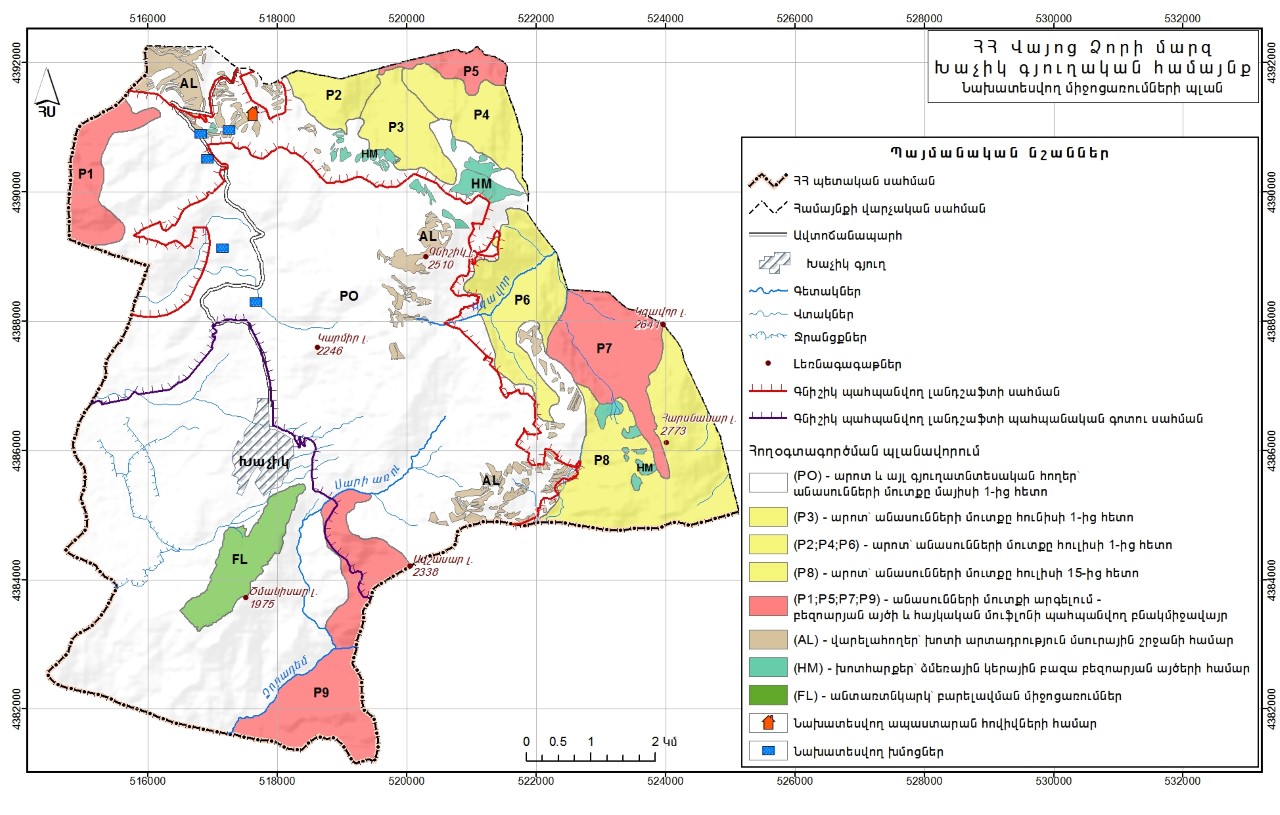 արոտավայրը բաց է արածեցման համար մայիսի 1-ից մինչև ձմեռԳյուղին հարակից3137.3 հահունիսի 1-ից հոտո բաց արոտավայրերհողամաս P3136.9 հահուլիսի 1-ից հոտո բաց արոտավայրերհողամաս P2, P4 և P6492.6 հահուլիսի 15-ից հետո բաց արոտավայրերհողամաս P8459.6 հաանասունների արածեցման համար փակ արոտավայրերհողամաս P1, P5, P7  և P9,794.1 հաՆպատակըԽնդիրըԻրականացվելիք միջոցառումների նկարագրությունըԻրականացման ժամկետըՊատասխանատու մարմինըԿատարողականի ցուցանիշներըԱզդեցության ցուցանիշըԿարճաժամկետ միջոցառումներ(Ներդրումային գործողությունները)Կարճաժամկետ միջոցառումներ(Ներդրումային գործողությունները)Կարճաժամկետ միջոցառումներ(Ներդրումային գործողությունները)Սարքավորումներ և արոտավայրի ենթակառուցվածքԳյուղատնտեսական սարքավորումների գնում“Բելառուս 82.1”, Խոտհնձիչ՝ KCF 21 B4, Մոտո բլոկ Նեվա 2B-7,5C՝ կտրուկ լանջերի համար խոտհնձիչով և այլ կցորդներով,Ռոտորային փոցխ GR-700,Խոտի մամլիչ PPT-041, Գութան PLN 3-35 Սերմնացան SZ-3.6-042017թ. ապրիլ -մայիսԳնիշիկ հիմնադրամՏեխնիկապես պահպանված համապատասխան գյուղտեխնիկայի առկայություն  Շնորհիվ տեխնիկական կարողությունների աճին իրականացվում են պահպանության միջոցառումները Սարքավորումներ և արոտավայրի ենթակառուցվածքԱնասունների համար խմոցների տեղադրում Անասունների համար 5  խմոցների տեղադրում, խողովակաշարի տեղադրում, հողային աշխատանքներ2017թ. հուլիս-օգոստոսԳնիշիկ հիմնադրամը համայնքի օժանդակությամբ (աշխատուժ )Անասունների խմոցների համար ինքնահոս ջրի առկայություն Հեռավոր արոտավայրերի առավել արդյունավետ շահագործում, բեզոարյան այծի և մուֆլոնի ապրելավայրերում անասունների ավելի քիչ ներկայությունՍարքավորումներ և արոտավայրի ենթակառուցվածքԱնասնապահների համար տնակի կառուցում և կահավորում Շարժական կացարան (20քմ), զուգարան, լվացարան, գազօջախ, կահույք2017թ. հուլիս-օգոստոսԳնիշիկ հիմնադրամը համայնքի օժանդակությամբ (աշխատուժ )Լավ պահպանված շարժական կացարանների առկայությունՀեռավոր արոտավայրերի առավել արդյունավետ շահագործում, բեզոարյան այծի և մուֆլոնի ապրելավայրերում անասունների ավելի ներկայությունՆպատակըՆպատակըԽնդիրըԻրականացվելիք միջոցառումների նկարագրությունը Իրականացման ժամկետը Պատասխանատու մարմինըԿատարողականի ցուցանիշները Ազդեցության ցուցանիշըԵրկարաժամկետ գործողություններ Երկարաժամկետ գործողություններ Երկարաժամկետ գործողություններ Երկարաժամկետ գործողություններ Երկարաժամկետ գործողություններ Երկարաժամկետ գործողություններ Երկարաժամկետ գործողություններ Երկարաժամկետ գործողություններ Արոտավայրերի կառավարման կանոնակարգող համակարգի ստեղծում  (Մանրամասների համար նայել Գործողությունների քարտեզը, Հավելված 5)Անասնակերի արտադրություն ներկայումս լքված վարելահողերի վրաԱնասնակերի արտադրություն ներկայումս լքված վարելահողերի վրաՀերկել և ցանել բազմամյա մշակաբույսեր՝ խոտաբույսեր և երեքնուկ (տարեկան 50հա ոչ պակաս) 2018թ. Ապրիլ-մայիս և շարունակական Գնիշիկ հիմնադրամը համայնքի օժանդակությամբ (աշխատուժ )Վարելու, ցանելու և խոտհարքի տարածքներ Ապահովել բավարար քանակի չոր խոտ ձմռանը և վաղ գարնանը անասուններին գոմում պահելու համար Արոտավայրերի կառավարման կանոնակարգող համակարգի ստեղծում  (Մանրամասների համար նայել Գործողությունների քարտեզը, Հավելված 5)Անասնակերի արտադրություն ներկայումս լքված վարելահողերի վրաԱնասնակերի արտադրություն ներկայումս լքված վարելահողերի վրաԲազմամյա մշակաբույսերի բերքահավաք՝ (50 հա ոչ պակաս), հակավորում և տեղափոխում դեպի գյուղ 2017թ. հուլիս-սեպտեմբեր  և շարունակականԳնիշիկ հիմնադրամը համայնքի օժանդակությամբ (աշխատուժ )Հավաքված  հացահատիկի և բազմամյա մշակաբույսերի տարածքներ Ապահովել բավարար քանակի չոր խոտ ձմռանը և վաղ գարնանը անասուններին գոմում պահելու համար Արոտավայրերի կառավարման կանոնակարգող համակարգի ստեղծում  (Մանրամասների համար նայել Գործողությունների քարտեզը, Հավելված 5)Անասնակերի արտադրություն ներկայումս լքված վարելահողերի վրաԱնասնակերի արտադրություն ներկայումս լքված վարելահողերի վրաԽոտի բաշխումը անհատ անասնապահներին (տարեկան 50 տ ոչ պակաս)2017թ. հուլիս-սեպտեմբեր  և շարունակականԳնիշիկ հիմնադրամը համայնքի օժանդակությամբ (աշխատուժ )Վաճառված կամ անասնապահներին տրված խոտի ծավալըԱպահովել բավարար քանակի չոր խոտ ձմռանը և վաղ գարնանը անասուններին գոմում պահելու համար Արոտավայրերի կառավարման կանոնակարգող համակարգի ստեղծում  (Մանրամասների համար նայել Գործողությունների քարտեզը, Հավելված 5)Որոշված բարձր բազմազանությամբ մարգագետինների կանոնավոր հունձՈրոշված բարձր բազմազանությամբ մարգագետինների կանոնավոր հունձԴաշտում խոտի հունձ, չորացում, հակավորում (տարեկան 40հա ոչ պակաս) 2017թ. հուլիս-սեպտեմբեր  և շարունակականԳնիշիկ հիմնադրամը համայնքի օժանդակությամբ (աշխատուժ )Հնձած խոտի մակերեսը հեկտարով և դաշտում թողնված խոտի հակերի թիվն ու ծավալըԽոտհարքների բարելավված արտադրողականություն և կենսաբազմազանություն, բեզոարյան այծի համար ձյան ծածկույթի ժամանակ ապահովված անասնակեր (հակերի տեսքով) Արոտավայրերի կառավարման կանոնակարգող համակարգի ստեղծում  (Մանրամասների համար նայել Գործողությունների քարտեզը, Հավելված 5)Արածացման կանոնակարգումԱրածացման կանոնակարգումԱրածացման ժամանակաշրջանի սկիզբ Հ Օ Հողակտորում Ոչ շուտ քան 2018թ. մայիսի 1 և շարունակականՀամայնքՏվյալ տարածքում արածող անասունների բացակայությունը մինչև 2018թ. մայիսի 1 և հետո  (շարունակական)Խոտհարքների բարելավված արտադրողականություն և կենսաբազմազանություն՝տրորումները  և գերարածեցումը արգելելու միջոցով: Վայրի կենդանիների ապրելավայրում անասունների արածացման ժամանակահատվածի սահմանափակում:Արոտավայրերի կառավարման կանոնակարգող համակարգի ստեղծում  (Մանրամասների համար նայել Գործողությունների քարտեզը, Հավելված 5)Արածացման կանոնակարգումԱրածացման կանոնակարգումP3 արոտավայրի հասանելիությունը անասունների համարՈչ շուտ քան 2018թ. հունիսի 1, և շարունակականՀամայնքԱնասունների բացակայությունը 137 հա P3 հողակտորում մինչև յուրաքանչյուր տարվա հունիսի 1 և (շարունակական)Խոտհարքների բարելավված արտադրողականություն և կենսաբազմազանություն՝տրորումները  և գերարածեցումը արգելելու միջոցով: Վայրի կենդանիների ապրելավայրում անասունների արածացման ժամանակահատվածի սահմանափակում:Արոտավայրերի կառավարման կանոնակարգող համակարգի ստեղծում  (Մանրամասների համար նայել Գործողությունների քարտեզը, Հավելված 5)Արածացման կանոնակարգումԱրածացման կանոնակարգումP2, P4 և P6 արոտավայրերի հասանելիությունը անասունների համարՈչ շուտ քան 2018թ. հուլիսի 1, ՀամայնքԱնասունների բացակայությունը  493 հա P2, P4 and P6 հողակտորներում մինչև յուրաքանչյուր տարվա հուլիսի 1 և հետո  (շարունակական)Խոտհարքների բարելավված արտադրողականություն և կենսաբազմազանություն՝տրորումները  և գերարածեցումը արգելելու միջոցով: Վայրի կենդանիների ապրելավայրում անասունների արածացման ժամանակահատվածի սահմանափակում:Արոտավայրերի կառավարման կանոնակարգող համակարգի ստեղծում  (Մանրամասների համար նայել Գործողությունների քարտեզը, Հավելված 5)Արածացման կանոնակարգումԱրածացման կանոնակարգումP8 արոտավայրի հասանելիությունը անասունների համարՈչ շուտ քան 2018թ. հուլիսի 15, 2018 և շարունակականՀամայնքԱնասունների բացակայությունը 460 հա P8 հողակտորում մինչև յուրաքանչյուր տարվա հուլիսի 15 և (շարունակական)Խոտհարքների բարելավված արտադրողականություն և կենսաբազմազանություն՝տրորումները  և գերարածեցումը արգելելու միջոցով: Վայրի կենդանիների ապրելավայրում անասունների արածացման ժամանակահատվածի սահմանափակում:Արոտավայրերի կառավարման կանոնակարգող համակարգի ստեղծում  (Մանրամասների համար նայել Գործողությունների քարտեզը, Հավելված 5)Արածացման կանոնակարգումԱրածացման կանոնակարգումP1, P5, P7 և P9 արոտավայրերի հասանելիությունը անասունների համարԱնհասանելի է 2018թ. սկսած և շարունակականՀամայնքԱնասունների բացակայությունը 794 հա P1, P5, P7 and P9  հողակտորներում 2018թ սկսած 10 տարվա կտրվածքով  (շարունակական)Անասուններից ազատ ապրելավայրեր վայրի կենդանիների համար, ապրելավայրերի բնական հաջորդականությունՈրսագողության դեմ պայքարՈրսագողության կանխարգելում Խաչիկ համայնքումՈրսագողության կանխարգելում Խաչիկ համայնքումՏեսչական պարեկություն վայրի կենդանիների կառավարման և որսագողության նկատմամբ Խաչիկ համայնքի բոլոր հողերի և Խաչիկ համայնքում գտնվող անտառային հողերի վրա: 2017թ. մարտ-մայիս և շարունակականԳնիշիկ հիմնադրամ՝  համայքնի և Հայանտառի օժանդակությամբԱնօրինական ոչնչացված վայրի կենդանիներԲեզոարյան այծի և հայկական մուֆլոնի քանակը Խաչիկ համայնքի տարածքումՍոճու անտառի փոխակերպումը բնական անտառիԱնտառային էկոհամակարգի վերականգնումԱնտառային էկոհամակարգի վերականգնումԱնտառի գույքագրում և կառավարման պլանԱնտառի գույքագրում և կառավարման պլան2017/2018թթ.2017/2018թթ.Հայանտառը՝ Գնիշիկ հիմնադրամի և համայնքի հետՀայանտառը՝ Գնիշիկ հիմնադրամի և համայնքի հետՊատրաստված կառավարման պլանՊատրաստված կառավարման պլանՊահպանության միջոցառումների մանրամասն պլանՊահպանության միջոցառումների մանրամասն պլանՍոճու անտառի փոխակերպումը բնական անտառիԱնտառային էկոհամակարգի վերականգնումԱնտառային էկոհամակարգի վերականգնումՍոճու ծառուտի նոսրացում Սոճու ծառուտի նոսրացում 2018թ.2018թ.Գնիշիկ հիմնադրամը համայքնի օժանդակությամբ և Հայանտառի վերահսկողությամբԳնիշիկ հիմնադրամը համայքնի օժանդակությամբ և Հայանտառի վերահսկողությամբ142 հա նոսրացված անտառ142 հա նոսրացված անտառԱնտառի աճող կայունությունԱնտառի աճող կայունությունՍոճու անտառի փոխակերպումը բնական անտառիԱնտառային էկոհամակարգի վերականգնումԱնտառային էկոհամակարգի վերականգնումՀանգստի ենթակառուցվածքների ստեղծում (անտառային արահետներ, պիկնիկների համար տարածք…)Հանգստի ենթակառուցվածքների ստեղծում (անտառային արահետներ, պիկնիկների համար տարածք…)2018 թ.2018 թ.Գնիշիկ հիմնադրամը համայքնի օժանդակությամբ և Հայանտառի վերահսկողությամբԳնիշիկ հիմնադրամը համայքնի օժանդակությամբ և Հայանտառի վերահսկողությամբԱրահետների երկարությունը մետրերով, պիկնիկների համար տարածքների քանակըԱրահետների երկարությունը մետրերով, պիկնիկների համար տարածքների քանակըՏեղաբնակների և զբոսաշրջիկների համար հանգստի հնարավորություն, դրական վերաբերմունք բնության պահպանությանըՏեղաբնակների և զբոսաշրջիկների համար հանգստի հնարավորություն, դրական վերաբերմունք բնության պահպանությանըՍոճու անտառի փոխակերպումը բնական անտառիԱնտառային էկոհամակարգի վերականգնումԱնտառային էկոհամակարգի վերականգնումԼայնամասշտաբ և հարստացնող ծառատունկի իրականացում համաձայն կառավարման պլանիԼայնամասշտաբ և հարստացնող ծառատունկի իրականացում համաձայն կառավարման պլանի2018թ. սկսած2018թ. սկսածԳնիշիկ հիմնադրամը համայքնի օժանդակությամբ և Հայանտառի վերահսկողությամբԳնիշիկ հիմնադրամը համայքնի օժանդակությամբ և Հայանտառի վերահսկողությամբ142 հա իրականացված հարստացման ծառատունկ, լայնամասշտաբ ծառատունկը հեկտարով: Տնկված ծառատեսակների թիվը և կազմը142 հա իրականացված հարստացման ծառատունկ, լայնամասշտաբ ծառատունկը հեկտարով: Տնկված ծառատեսակների թիվը և կազմը Բարելավված ապրելավայր վայրի կենդանիների և բույսերի համար, ընդլայնված կենսաբազմազանություն  Բարելավված ապրելավայր վայրի կենդանիների և բույսերի համար, ընդլայնված կենսաբազմազանություն Ցանկապատում, այդ թվում ցանկապատի վերացում, երբ այլևս անհրաժեշտ չէՑանկապատում, այդ թվում ցանկապատի վերացում, երբ այլևս անհրաժեշտ չէՀայանտառի հետ համաձայնեցնելուց հետոՀայանտառի հետ համաձայնեցնելուց հետոՑանկապատը մետրով/ ցանկապատի հեռացումՑանկապատը մետրով/ ցանկապատի հեռացումՎայրի կենդանիների համար արգելքների վերացում, դրական վերաբերմունք բնության պահպանությանըՎայրի կենդանիների համար արգելքների վերացում, դրական վերաբերմունք բնության պահպանությանըՄոնիթորինգՄոնիթորինգԿատարված միջոցառումների ստուգումԿատարված միջոցառումների ստուգումԱմենօրյա կառավարում և համակարգում, տեսուչների առկայությունը տարածքումԱմենօրյա կառավարում և համակարգում, տեսուչների առկայությունը տարածքում2017թ. ապրիլից սկսած2017թ. ապրիլից սկսածԳնիշիկ հիմնադրամԳնիշիկ հիմնադրամՏեսուչների աշխատանքային ամիսները տարվա մեջԿառավարիչների աշխատանքային ամիսները տարվա մեջՏեսուչների աշխատանքային ամիսները տարվա մեջԿառավարիչների աշխատանքային ամիսները տարվա մեջԱպրելավայրերի կառավարման պլանի սահուն իրականացում Անօրինական գործողությունների ավելի արդյունավետ կանխում (որսագողություն և այլն)Ապրելավայրերի կառավարման պլանի սահուն իրականացում Անօրինական գործողությունների ավելի արդյունավետ կանխում (որսագողություն և այլն)ՄոնիթորինգՄոնիթորինգԿատարված միջոցառումների ստուգումԿատարված միջոցառումների ստուգումԱրոտավայրերի կառավարման պլանի իրականացման փաստաթղթավորում և հաշվետվության ներկայացում (վարած և հնձած տարածքներ, արտադրված չոր խոտ)Արոտավայրերի կառավարման պլանի իրականացման փաստաթղթավորում և հաշվետվության ներկայացում (վարած և հնձած տարածքներ, արտադրված չոր խոտ)2017թ. ապրիլից սկսած2017թ. ապրիլից սկսածԳնիշիկ հիմնադրամԳնիշիկ հիմնադրամՏարեկան հաշվետվություններՏարեկան հաշվետվություններԱռաջընթացին հետևելու հնարավորություն և անհրաժեշտության դեպքում պահպանությանն ուղղված միջոցառումների փոփոխությունԱռաջընթացին հետևելու հնարավորություն և անհրաժեշտության դեպքում պահպանությանն ուղղված միջոցառումների փոփոխությունԱզդեցության ցուցանիշների հավաքագրումԱզդեցության ցուցանիշների հավաքագրումՍտեղծել մշտական փորձնական տարածքներ արոտավայրերի մոնիթորինգի (արոտավայրեր, մարգագետիններ և արգելված տարածքներ), տեսակների բազմազանության, արտադրողականության և ածխածնի պահեստավորման մոնիթորինգի համարՍտեղծել մշտական փորձնական տարածքներ արոտավայրերի մոնիթորինգի (արոտավայրեր, մարգագետիններ և արգելված տարածքներ), տեսակների բազմազանության, արտադրողականության և ածխածնի պահեստավորման մոնիթորինգի համար2017թ. ապրիլ-հոկտեմբեր2017թ. ապրիլ-հոկտեմբերԳնիշիկ հիմնադրամԳնիշիկ հիմնադրամՀաշվետվություն մշտական հողերի, տարածքում նշված հողերի վերաբերյալ Հաշվետվություն մշտական հողերի, տարածքում նշված հողերի վերաբերյալ Արոտավայրերի կենսաբազմազանության և ածխածնի պահեստավորման  մոնիթորինգի հնարավորությոնԱրոտավայրերի կենսաբազմազանության և ածխածնի պահեստավորման  մոնիթորինգի հնարավորությոնԱզդեցության ցուցանիշների հավաքագրումԱզդեցության ցուցանիշների հավաքագրումՄշտական փորձնական տարածքների մոնիթորինգՄշտական փորձնական տարածքների մոնիթորինգ2018թ.  և նրանից հետո2018թ.  և նրանից հետոԳնիշիկ հիմնադրամԳնիշիկ հիմնադրամՏարեկան հաշվետվություններՏարեկան հաշվետվություններԱզդեցություն արոտավայրերի կենսաբազմազանության և ածխածնի պահեստների  վրաԱզդեցություն արոտավայրերի կենսաբազմազանության և ածխածնի պահեստների  վրաԱզդեցության ցուցանիշների հավաքագրումԱզդեցության ցուցանիշների հավաքագրումԱմռան համար հաստատուն հողակտորների ստեղծում (հետծննդյան) և վաղ ձմռանը (զուգավորման շրջան) բեզոարյան այծի հաշվառումԱմռան համար հաստատուն հողակտորների ստեղծում (հետծննդյան) և վաղ ձմռանը (զուգավորման շրջան) բեզոարյան այծի հաշվառում2017թ. օգոստոս-նոյեմբեր 2017թ. օգոստոս-նոյեմբեր Գնիշիկ հիմնադրամԳնիշիկ հիմնադրամՀաշվետվություն հաստատուն հողերի, տարածքում նշված հողերի վերաբերյալՀաշվետվություն հաստատուն հողերի, տարածքում նշված հողերի վերաբերյալԲեզոարյան այծի թվաքանակի մոնիթորինգի հնարավորությունԲեզոարյան այծի թվաքանակի մոնիթորինգի հնարավորությունԱզդեցության ցուցանիշների հավաքագրումԱզդեցության ցուցանիշների հավաքագրումԱմռանը (հետծննդյան) և վաղ ձմռանը (ուգավորման շրջան) բեզոարյան այծի հաշվառումԱմռանը (հետծննդյան) և վաղ ձմռանը (ուգավորման շրջան) բեզոարյան այծի հաշվառում2018թ. և հետո 2018թ. և հետո Գնիշիկ հիմնադրամԳնիշիկ հիմնադրամՏարեկան հաշվետվություններՏարեկան հաշվետվություններԱզդեցություն ունենալ բեզոարյան այծի թվաքանակի վրաԱզդեցություն ունենալ բեզոարյան այծի թվաքանակի վրաԱզդեցության ցուցանիշների հավաքագրումԱզդեցության ցուցանիշների հավաքագրումՄուֆլոնին, գորշ արջին և ընձառյուծին դիտելու մեթոդների և դիտակետերի ստեղծում Մուֆլոնին, գորշ արջին և ընձառյուծին դիտելու մեթոդների և դիտակետերի ստեղծում 2017թ. օգոստոս-նոյեմբեր2017թ. օգոստոս-նոյեմբերԳնիշիկ հիմնադրամԳնիշիկ հիմնադրամՀաշվետվություն մեթոդների, դիտակետերի և սարքավորումների վերաբերյալՀաշվետվություն մեթոդների, դիտակետերի և սարքավորումների վերաբերյալԿենդանիների պոպույլ;ացիայի մոնիթորինգի հնարավորություն Կենդանիների պոպույլ;ացիայի մոնիթորինգի հնարավորություն Ազդեցության ցուցանիշների հավաքագրումԱզդեցության ցուցանիշների հավաքագրումՄուֆլոնի, գորշ արջի և ընձառյուծի դիտարկում և հաշվետվության ներկայացումՄուֆլոնի, գորշ արջի և ընձառյուծի դիտարկում և հաշվետվության ներկայացում2018թ.  և հետո2018թ.  և հետոԳնիշիկ հիմնադրամԳնիշիկ հիմնադրամՏարեկան հաշվետվություններՏարեկան հաշվետվություններԱզդեցություն ունենալ թիրախային տեսակների թվաքանակի վրա Ազդեցություն ունենալ թիրախային տեսակների թվաքանակի վրա Ազդեցության ցուցանիշների հավաքագրումԱզդեցության ցուցանիշների հավաքագրումԱնտառային նախնական գույքագրում/ելակետային/Անտառային նախնական գույքագրում/ելակետային/2017թ.2017թ.Գնիշիկ հիմնադրամ և Հայանտառ Գնիշիկ հիմնադրամ և Հայանտառ Անտառի քարտեզ, հաշվետվությունԱնտառի քարտեզ, հաշվետվությունՊլանավորել անտառի վերականգնման աշխատանքներըՊլանավորել անտառի վերականգնման աշխատանքներըԱզդեցության ցուցանիշների հավաքագրումԱզդեցության ցուցանիշների հավաքագրումԱնտառի սահմանափակ նմուշների գույքագրում Անտառի սահմանափակ նմուշների գույքագրում 2019թ., 2022թ., 2026թ.2019թ., 2022թ., 2026թ.Գնիշիկ հիմնադրամ և Հայանտառ Գնիշիկ հիմնադրամ և Հայանտառ Անտառի քարտեզ, հաշվետվությունԱնտառի քարտեզ, հաշվետվությունՑուցադրել անտառի վերականգնումըՑուցադրել անտառի վերականգնումը